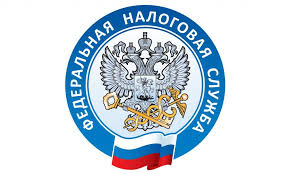 Уплатить НДФЛ за 2021 год необходимо до 15 июля15 июля – последний день уплаты НДФЛ за 2021 год. Сделать это нужно тем, кто должен был представить декларацию 3-НДФЛ за прошлый год до 4 мая 2022 года.Кто обязан отчитываться о доходах за 2021 год, можно узнать в специальном разделе на сайте ФНС России.Оплатить налог можно в течение всего дня 15 июля. Проще всего это сделать с помощью онлайн-сервиса «Уплата налогов и пошлин» на сайте ФНС России. Пользователи «Личного кабинета налогоплательщика для физических лиц» и «Личного кабинета налогоплательщика индивидуального предпринимателя» могут сформировать платежный документ в сервисе и уплатить налог онлайн.С 16 июля за каждый просроченный день уплаты НДФЛ будет начисляться пеня, исходя из 1/300 ставки рефинансирования Банка России